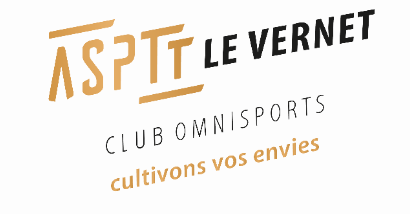 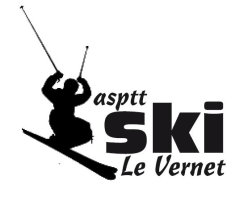 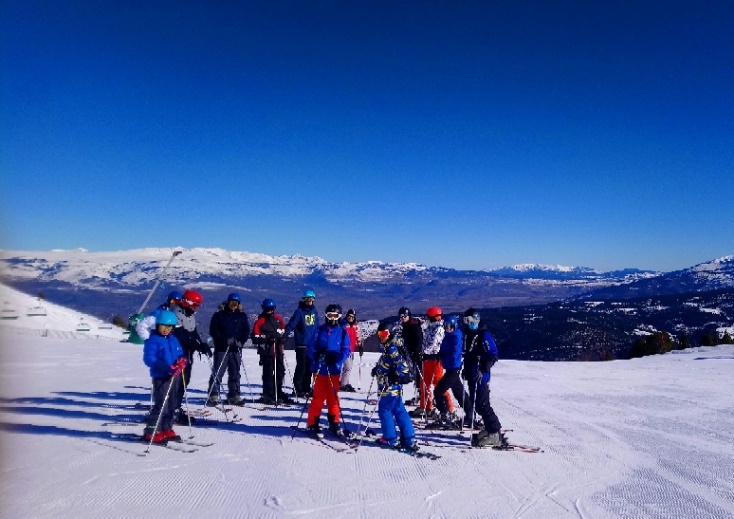 Bus + Pension complète + Licence ASPTT + Forfaits remontées mécaniques + Cours de ski + Location matériel si nécessaire Inscriptions et renseignements  Michel Piasecki : 06 37 37 14 85 Yohan Thiollier : 06 81 61 83 60Mail : asptt-ski-le-vernet@orange.frAcceptons les chèques vacances et chèques sports 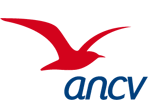 Facilités de paiement en 3 fois	Modalités d’inscriptions : Bulletin à envoyer à :Yohan Thiollier129 route de Montgeard 31560 GIBEL   Bulletin de pré-inscription (1 par personne)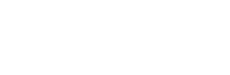 Pratique (Ski ou Snow) : ____________________Nom :________________________Prénom : _______________________Date de naissance :__/__/____Adresse : _____________________________________________________Code postal __________Ville : __________________________Téléphone :  __________________________________________________Email : _______________________________________________________Joint à cette inscription 1 chèque de 250€ d’arrhes. (à l’ordre de « ASPTT Le Vernet ») 